     Župa Presvetog Srca Isusova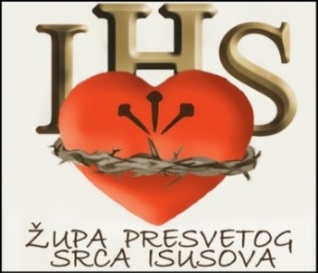      Palmotićeva 31, Zagreb                                                          ŽUPNI LISTIĆ broj 292                                  8. studenoga 2020.  	      XXXII  NEDJELJA KROZ GODINU Evanđelje: Mt 25, 1-13U ono vrijeme: Reče Isus svojim učenicima ovu prispodobu: “Kraljevstvo će nebesko biti kao kad deset djevica uzeše svoje svjetiljke i iziđoše u susret zaručniku. Pet ih bijaše ludih, a pet mudrih. Lude uzeše svjetiljke, ali ne uzeše sa sobom ulja. Mudre pak zajedno sa svjetiljkama uzeše u posudama ulja. Budući da je zaručnik okasnio, sve one zadrijemaše i pozaspaše. O ponoći nasta vika: ’Evo zaručnika! Iziđite mu u susret!’ Tada ustadoše sve one djevice i urediše svoje svjetiljke. Lude tada rekoše mudrima: ’Dajte nam od svoga ulja, gase nam se svjetiljke!’ Mudre im odgovore: ’Nipošto! Ne bi doteklo nama i vama. Pođite radije k prodavačima i kupite!’ Dok one odoše kupiti, dođe zaručnik: koje bijahu pripravne, uđoše s njim na svadbu i zatvore se vrata. Poslije dođu i ostale djevice pa stanu dozivati: ’Gospodine! Gospodine! Otvori nam!’ A on im odgovori: ’Zaista kažem vam, ne poznam vas!’ Bdijte dakle jer ne znate dana ni časa!”KomentarGlas s visina sve nas zove, probudi se, odbaci snoveJeruzaleme, preni se! Ponoć brzim hodom hita i jasnim glasom sve nas pita: „Vi gdje ste mudre djevice? Vas čeka zaručnik da vodi vas na pir.Upalite sad svjetiljke, u susret njemu krenite!   („Wachet auf, ruft uns die Stimme“ u prepjevu p. Ivana Macana)Poziv je to današnjeg evanđelja na budnost i spremnost za susret ljubavi. Kako biti spreman, kako puniti svjetiljke uljem? Kako biti mudar? Jedno od velikih duhovnih pomagala koje bi sv. Ignacije savjetovao je ispit savjesti – egzamen, ne samo kao priprava za sakrament ispovijedi nego kao način molitve. Nekoliko minuta navečer posvetiti tišini i susretu s Bogom budan i spreman na osluškivanje kako moj konkretan život odgovara misli i djelovanju Isusovom i koliko ga Gospodin usmjerava i oblikuje? To je moje ulje na putu u Kraljevstvo Božje. Evo kako to učiniti u pet koraka: 1. Sjetite se Božje prisutnosti  Čak i nakon napornoga dana, nakon što se budete pokušali sjetiti Njegove prisutnosti i ući u nju, Bog će utišati vašu dušu. On je s vama. Pozovite Ga kako bi vam se pokazao.2. Odgovorite zahvalnošću  Zahvalnost daje Bogu slavu i pomaže nama da i u lošim danima možemo vidjeti ono dobro. Za koje male blagoslove danas možete zahvaliti Bogu?3. Prisjetite se kako vam se Bog otkrio Bog se otkriva kroz Pismo, ali možemo Ga primijetiti i u prirodi, događajima i ljudima. Ponekad se pokaže ”glasno” kroz čudesnu, božansku intervenciju. Drugdje se otkrije tiho, kroz ljepotu cvijeta ili iskrenog razgovora. Dok gledate na dan koji je za vama, možete li pronaći trenutke u kojima ste osjetili Božje otkrivenje ili intervenciju?4. Pokajte se za svoje promašaje Meni se ne sviđa priznavanje svoga grijeha, ali pokajanje je ključ stalnog obnavljanja odnosa s Bogom. Dok gledate na dan koji prolazi, sjetite se određenih situacija u kojima ste sagriješili. Sve to predajte Bogu i zamolite Ga za oprost.5. Odlučite da ćete rasti Bog nas stalno mijenja, stoga ne dopustite da vas vaši promašaji obeshrabre ili odrede. Njegova milost se stalno obnavlja. Prihvatite Njegov oprost. Molite Ga za milost promjene. Postoji li nešto što sada trebate učiniti ili se možda nekome ispričati? Što drugačije možete sutra učiniti?Sljedeće nedjelje ćemo pod župnom sv. misom u 9.30 zahvaliti Bogu za plodove zemlje. U utorak 10. studenog mjesečni je molitveni dan bl. Ivana Merza. Kod večernje sv. mise molimo za  njegovu što skoriju kanonizaciju.O oprostu za pokojne: - potpuni oprost za one koji pobožno posjete groblje i mole se za pokojne, čak i u mislima, običajno utvrđen za dane od 1. do 8. studenoga, za dobrobit vjernika, može biti prenesen na drugih osam dana u mjesecu studenom, koji mogu biti neovisni jedni o drugima, a vjernici ih slobodno biraju;- potpuni oprost od 2. studenoga, utvrđen o Spomenu svih vjernih pokojnika, za sve koji pobožno posjete crkvu ili oratorij i mole Oče naš i Vjerovanje, može se prenijeti ne samo na nedjelju koja slijedi ili prethodi svetkovini Svih Svetih, već i na drugi dan mjeseca studenoga, po slobodnom izboru vjernika.Starije osobe, bolesnici i svi oni koji zbog teških razloga ne mogu izaći iz kuće, na primjer zbog ograničenja donesenih od strane nadležnih tijela za vrijeme pandemije, kako bi se izbjegla veća okupljanja vjernika na svetim mjestima, mogu zadobiti potpuni oprost pod uvjetom da se, ujedinjujući se duhovno sa svim drugim vjernicima, potpuno odreknu grijeha i s nakanom da što prije ispune tri uobičajena uvjeta za postizanje oprosta (sakrament ispovijedi, pričest i molitva na nakane Svetog Oca), pred slikom Isusa ili Blažene Djevice Marije, mole molitve za pokojne, na primjer: Jutarnju i Večernju Časoslova za pokojne, krunicu Blažene Djevice Marije, krunicu Božjem milosrđu, druge molitve za pokojne koje su vjernicima drage, ili da se posvete meditativnom čitanju jednog od evanđeoskih odlomaka koje pred nas stavlja liturgija za pokojne ili da izvrše djelo milosrđa prikazujući Bogu boli i poteškoće vlastitoga života.Ministarstvo obrane ustupilo nam je na korištenje veliki šator kako bismo tijekom zimskih mjeseci povećali kapacitet naše dvorane - crkve. Slijedit će još neke prilagodbe kao npr. osvjetljenje a možda i grijanje. Zahvaljujemo. SKAC poziva muškarce koji razmišljaju o duhovnom zvanju na susret pod nazivom "Možda baš isusovac”. Susret će se održati od 13-15. studenog 2020. Svetičkom Hrašću pod vodstvom patera Tomislava Špiranca. Uključuje zajedničku rekreaciju, osobnu molitvu u tišini, dnevno duhovno vođenje, sv. misu, klanjanje i priliku za sakrament pomirenja. Više pojedinosti na stranici SKAC-a. Od 1. listopada se primaju prijave za duhovne vježbe u svakodnevnom životu koje će trajati od utorka 12. siječnja do utorka 4. svibnja 2021. Voditelj je p. superior Stipo Balatinac.  Prijave na njegov e-mail: stipobc5@yahoo.com  Više pojedinosti na oglasnoj ploči. Ponedjeljkom u 20 sati nastavljamo molitvu krunice za obitelji kod Kamenitih vrata. Nedjelja 	(8.11.) 31. nedjelja kroz godinu; bl. Gracije Kotorski (Muo,Boka Kot.1438.-Venecija 1508.)Ponedjeljak 	(9.11.)  Posveta Lateranske bazilike - „Majke i glave svih crkava Rima i svijeta“ Utorak 		(10.11.) sv. Leon Veliki, papa, crkv. nauč. (390.-461.); sv. Narset i Josip muč. (Perzija,+343.)Srijeda 		(11.11.) sv. Martin bisk., (Mađar. 316.- Franc. 397.); bl. E. Bosilkov, bisk.muč. (Bugar.1952.)Četvrtak 	(12.11.) sv. Jozafat, bisk. i muč. (Bjelorus.,1580.-1623.); sv. M.Flor.Garcia (Meksiko,+1927.)Petak 		(13.11.) sv. Stanislav Kostka, DI (Poljska-Rim+1568.); bl. P.Vicev i dr., muč. (Bugar.+1952.) Subota 		(14.11.) sv. Nikola Tavelić i dr. muč. (Jeruzalem,+1391.); sv. Ivan Trogirski (1034.-1111.)Nedjelja 	(15.11.) 33. nedjelja kroz godinu; sv. Albert Veliki, b. i crkv. nauč. (Njemačka,1206.-1280.)Usnulost i smrt	Drugo ovonedjeljno čitanje iz Prve poslanice Solunjanima (4, 13-18) omogućuje mi laičko promišljanje suodnosa između zbiljske usnulosti kao opuštajućeg spavanja s izmjenjivanjem šarolikih snova i metaforične usnulosti kojom zbog mučne nelagode, straha i jeze zaobilazno spominjemo smrt. Evo prvih dvaju redaka spomenutog čitanja: Nećemo da budete u neznanju, braćo, o onima koji su usnuli, da ne tugujete kao drugi koji nemaju nade. Doista, ako vjerujemo da je Isus umro i uskrsnuo, onda će Bog i one koji usnuše u Isusu privesti zajedno s njime.San i smrt su u odavno uočenoj, neproučenoj povezanosti. Starogrčki filozof Heraklit govori o budnima koji žive u jedinom svijetu, ali svatko, čim zadrijema, utone u vlastito snoviđenje. Budizam naziva san „malim bratom smrti“. Spavanje je tajanstven međustupanj između života i smrti, kad popuštaju kontrolni mehanizmi svijesti, pa u snove prodire štošta iz podsvijesti. Učinkovitost sna i kakvoća snova koja seže od iscrpljujućih noćnih mora do ushićujuće razgaljenosti ljepotom sanjanih prizora uvelike ovisi o načinu vođenja dnevnog života.A sad se prepustimo posmrtnoj ugođajnosti koju donosi Utjeha kose Antuna Gustava Matoša, ponajljepši sonet hrvatskog pjesništva:Gledo sam te sinoć. U snu. Tužan. Mrtvu. / U dvorani kobnoj, u idili cvijeća, / Na visokom odru, agoniji svijeća, / Spreman da ti predam život kao žrtvu. / Nisam plako. Nisam. Zapanjen sam stao / U dvorani kobnoj, punoj smrti krasne, / Sumnjajući, da su tamne oči jasne, / Odakle mi nekad bolji život sjao. / Sve baš, sve je mrtvo: oči, dah i ruke, / Sve, što očajanjem htjedoh da oživim / U slijepoj stravi i u strasti muke, / U dvorani kobnoj, mislima u sivim. / Samo kosa tvoja još je bila živa, / Pa mi reče. – Miruj! u smrti se sniva.Milosrdni Isukrste! Liši nas smrtnog straha! Prožimaj nas svojim mirom na javi i u snu.Sead Ivan MuhamedagićPrije 99 godina, 4. studenoga 1921. g. kao student u Parizu bl. Ivan Merz sudjelovao je na liturgiji ulaska u samostan jedne novakinje benediktinke, čiji je otac bio francuski general. Pod dubokim dojmom obreda njezina redovničkog oblačenja istoga dana opisao je ovaj događaj u Dnevniku. Donosimo ovdje nastavak toga njegova opisa:„Generalova kći napušta svijet, obučena kao bijela zaručnica… Post, jesti stojeći, ustati u tamnoj noći, studenoj sobi, križ naprtiti na leđa da se spasi pogani Babilon…  Bože, velik si, koji sitnim dušama ulijevaš nadnaravnu snagu… Da, zrno mora biti bačeno u zemlju i tamo umrijeti ako želi da donese ploda. Kraljice Djevica, ulij ulje svetosti u njenu dušu i njeno tijelo. Neka miomiris izgarajuće žrtve napuni zemlju svojim parama.“   (I.Merz, Dnevnik, 4. 11. 1921., izdanje 2014., str. 427-428)Želite da i drugi župljani, znanci ili prijatelji župni listić primaju e-poštom? Predložite im da pošalju e-mail s naslovom „Želim ŽL e-poštom“ na info@ok-merz.hr   Ako ne želite primati župni listić učinite to na istu e-adresu.OBAVIJESTIKROZ OVAJ TJEDAN SE SPOMINJEMOMISLI  BLAŽENOGA  IVANA  MERZA